Once complete, the Report Form must be signed by the Principal Supervisor. Scanned ink or electronic signatures are acceptable. Signatures cannot be entered directly to the Word doc form of the Set-up Report. You can print, sign and scan the signed Report Form to a single pdf file, or convert the Report Form to a pdf file and sign it electronically. applications@medicalresearchscotland.orgPlease answer  the following questions.  Provide explanations if the answer to any question is ‘No’.PRINCIPAL SUPERVISOR FROM ADMINISTERING INSTITUTION PhD StudentshipSet-up Report [January 2022]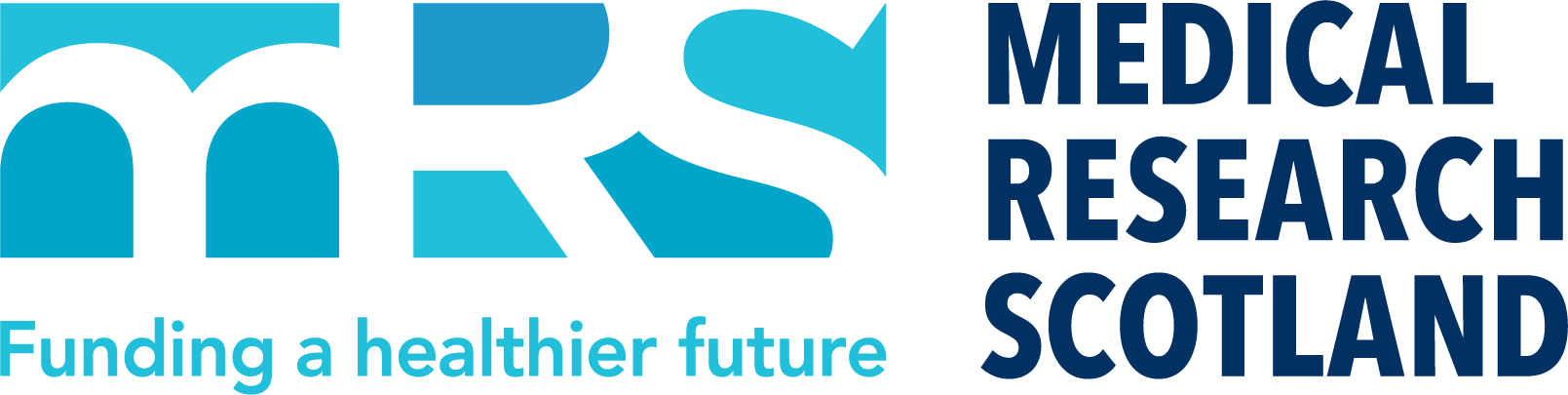 As set out in the PhD Standard Conditions of theAward of Medical Research Scotland Research Funding,this report is required to be submitted three monthsafter the start of the PhD Studentship and should becompleted by the Principal Supervisor from theAdministering Institution.For office use only: Received:      Studentship Ref. No: PhD-     -     Medical Research Scotland PhD Studentship Ref. No. (enter the digits in the grey box)Medical Research Scotland PhD Studentship Ref. No. (enter the digits in the grey box)PhD-     -     Administering Institution:      Administering Institution:      Administering Institution:      Principal Supervisor Surname:      Forename(s) :      Forename(s) :      Full contact details (address, email, tel. nos):       Full contact details (address, email, tel. nos):       Full contact details (address, email, tel. nos):       Title of PhD Studentship:       Title of PhD Studentship:       Title of PhD Studentship:       External Partner Organisation (EPO) Name:      External Partner Organisation (EPO) Name:      External Partner Organisation (EPO) Name:      1a.  Is the PhD student in post? 1a.  Is the PhD student in post? 1a.  Is the PhD student in post? 1a.  Is the PhD student in post? 1a.  Is the PhD student in post? 1b.  If the student is not in post, give details of the reason for the delay.:       1b.  If the student is not in post, give details of the reason for the delay.:       1b.  If the student is not in post, give details of the reason for the delay.:       1b.  If the student is not in post, give details of the reason for the delay.:       1b.  If the student is not in post, give details of the reason for the delay.:       1b.  If the student is not in post, give details of the reason for the delay.:       1b.  If the student is not in post, give details of the reason for the delay.:       1c.  Start date of PhD Studentship programme (dd/mm/yyyy).: 1c.  Start date of PhD Studentship programme (dd/mm/yyyy).: 1c.  Start date of PhD Studentship programme (dd/mm/yyyy).: 1d.  Full name of student appointed.:       1d.  Full name of student appointed.:       1d.  Full name of student appointed.:       1d.  Full name of student appointed.:       1d.  Full name of student appointed.:       1d.  Full name of student appointed.:       1d.  Full name of student appointed.:       2a.  Has work on the PhD Studentship started?2b.  On which date? (dd/mm/yyyy):2b.  On which date? (dd/mm/yyyy):2c.  If work on the PhD Studentship has not started, give details of the reason for the delay.  [Please note that failure to make a timely start – i.e. within 4 months of September of the academic year following the offer of a PhD Studentship Award – may result in the award of the PhD Studentship being forfeited: see Section 7 of the Guidance Notes for Applicants for a PhD Studentship.]:      2c.  If work on the PhD Studentship has not started, give details of the reason for the delay.  [Please note that failure to make a timely start – i.e. within 4 months of September of the academic year following the offer of a PhD Studentship Award – may result in the award of the PhD Studentship being forfeited: see Section 7 of the Guidance Notes for Applicants for a PhD Studentship.]:      2c.  If work on the PhD Studentship has not started, give details of the reason for the delay.  [Please note that failure to make a timely start – i.e. within 4 months of September of the academic year following the offer of a PhD Studentship Award – may result in the award of the PhD Studentship being forfeited: see Section 7 of the Guidance Notes for Applicants for a PhD Studentship.]:      2c.  If work on the PhD Studentship has not started, give details of the reason for the delay.  [Please note that failure to make a timely start – i.e. within 4 months of September of the academic year following the offer of a PhD Studentship Award – may result in the award of the PhD Studentship being forfeited: see Section 7 of the Guidance Notes for Applicants for a PhD Studentship.]:      2c.  If work on the PhD Studentship has not started, give details of the reason for the delay.  [Please note that failure to make a timely start – i.e. within 4 months of September of the academic year following the offer of a PhD Studentship Award – may result in the award of the PhD Studentship being forfeited: see Section 7 of the Guidance Notes for Applicants for a PhD Studentship.]:      2c.  If work on the PhD Studentship has not started, give details of the reason for the delay.  [Please note that failure to make a timely start – i.e. within 4 months of September of the academic year following the offer of a PhD Studentship Award – may result in the award of the PhD Studentship being forfeited: see Section 7 of the Guidance Notes for Applicants for a PhD Studentship.]:      2c.  If work on the PhD Studentship has not started, give details of the reason for the delay.  [Please note that failure to make a timely start – i.e. within 4 months of September of the academic year following the offer of a PhD Studentship Award – may result in the award of the PhD Studentship being forfeited: see Section 7 of the Guidance Notes for Applicants for a PhD Studentship.]:      3a.  Is the project being carried out that for which funding was awarded?3a.  Is the project being carried out that for which funding was awarded?3a.  Is the project being carried out that for which funding was awarded?3a.  Is the project being carried out that for which funding was awarded?3a.  Is the project being carried out that for which funding was awarded?3b.  If not, give details of any changes, the reasons for them and enclose copies (when sending the printed hard copy of this report) of the correspondence with Medical Research Scotland which requested and approved such changes.:       3b.  If not, give details of any changes, the reasons for them and enclose copies (when sending the printed hard copy of this report) of the correspondence with Medical Research Scotland which requested and approved such changes.:       3b.  If not, give details of any changes, the reasons for them and enclose copies (when sending the printed hard copy of this report) of the correspondence with Medical Research Scotland which requested and approved such changes.:       3b.  If not, give details of any changes, the reasons for them and enclose copies (when sending the printed hard copy of this report) of the correspondence with Medical Research Scotland which requested and approved such changes.:       3b.  If not, give details of any changes, the reasons for them and enclose copies (when sending the printed hard copy of this report) of the correspondence with Medical Research Scotland which requested and approved such changes.:       3b.  If not, give details of any changes, the reasons for them and enclose copies (when sending the printed hard copy of this report) of the correspondence with Medical Research Scotland which requested and approved such changes.:       3b.  If not, give details of any changes, the reasons for them and enclose copies (when sending the printed hard copy of this report) of the correspondence with Medical Research Scotland which requested and approved such changes.:       4.  Will the money awarded to you be used solely for the purposes for which it was approved?4.  Will the money awarded to you be used solely for the purposes for which it was approved?4.  Will the money awarded to you be used solely for the purposes for which it was approved?4.  Will the money awarded to you be used solely for the purposes for which it was approved?4.  Will the money awarded to you be used solely for the purposes for which it was approved?5.  SUPERVISORS: Please confirm that the Administering Institution, External Partner Organisation and  the personnel named on the original Application Form as having a supervisory role in the PhD Studentship remain as on the Application Form and are still in place. If the answer to ANY is ‘no’, or additional supervisors have been added to the Studentship, please explain here, including the names of all relevant individuals.:       5.  SUPERVISORS: Please confirm that the Administering Institution, External Partner Organisation and  the personnel named on the original Application Form as having a supervisory role in the PhD Studentship remain as on the Application Form and are still in place. If the answer to ANY is ‘no’, or additional supervisors have been added to the Studentship, please explain here, including the names of all relevant individuals.:       5.  SUPERVISORS: Please confirm that the Administering Institution, External Partner Organisation and  the personnel named on the original Application Form as having a supervisory role in the PhD Studentship remain as on the Application Form and are still in place. If the answer to ANY is ‘no’, or additional supervisors have been added to the Studentship, please explain here, including the names of all relevant individuals.:       5.  SUPERVISORS: Please confirm that the Administering Institution, External Partner Organisation and  the personnel named on the original Application Form as having a supervisory role in the PhD Studentship remain as on the Application Form and are still in place. If the answer to ANY is ‘no’, or additional supervisors have been added to the Studentship, please explain here, including the names of all relevant individuals.:       5.  SUPERVISORS: Please confirm that the Administering Institution, External Partner Organisation and  the personnel named on the original Application Form as having a supervisory role in the PhD Studentship remain as on the Application Form and are still in place. If the answer to ANY is ‘no’, or additional supervisors have been added to the Studentship, please explain here, including the names of all relevant individuals.:       5.  SUPERVISORS: Please confirm that the Administering Institution, External Partner Organisation and  the personnel named on the original Application Form as having a supervisory role in the PhD Studentship remain as on the Application Form and are still in place. If the answer to ANY is ‘no’, or additional supervisors have been added to the Studentship, please explain here, including the names of all relevant individuals.:       5.  SUPERVISORS: Please confirm that the Administering Institution, External Partner Organisation and  the personnel named on the original Application Form as having a supervisory role in the PhD Studentship remain as on the Application Form and are still in place. If the answer to ANY is ‘no’, or additional supervisors have been added to the Studentship, please explain here, including the names of all relevant individuals.:       5a.  Administering Institution5a.  Administering Institution5a.  Administering Institution5a.  Administering Institution5a.  Administering Institution5b.  External Partner Organisation5b.  External Partner Organisation5b.  External Partner Organisation5b.  External Partner Organisation5b.  External Partner Organisation5c.  Principal Supervisor from Administering Institution5c.  Principal Supervisor from Administering Institution5c.  Principal Supervisor from Administering Institution5c.  Principal Supervisor from Administering Institution5c.  Principal Supervisor from Administering Institution5d.  Second Supervisor from Administering Institution5d.  Second Supervisor from Administering Institution5d.  Second Supervisor from Administering Institution5d.  Second Supervisor from Administering Institution5d.  Second Supervisor from Administering Institution5e.  Supervisor from External Partner Organisation5e.  Supervisor from External Partner Organisation5e.  Supervisor from External Partner Organisation5e.  Supervisor from External Partner Organisation5e.  Supervisor from External Partner Organisation6.  By checking the box on the right, you confirm that you have re-read, understood and are still willing to comply with the PhD Standard Conditions for the Award of Medical Research Scotland Research Funding and any other conditions, as specified in your Letter of Award. 6.  By checking the box on the right, you confirm that you have re-read, understood and are still willing to comply with the PhD Standard Conditions for the Award of Medical Research Scotland Research Funding and any other conditions, as specified in your Letter of Award. 6.  By checking the box on the right, you confirm that you have re-read, understood and are still willing to comply with the PhD Standard Conditions for the Award of Medical Research Scotland Research Funding and any other conditions, as specified in your Letter of Award. 6.  By checking the box on the right, you confirm that you have re-read, understood and are still willing to comply with the PhD Standard Conditions for the Award of Medical Research Scotland Research Funding and any other conditions, as specified in your Letter of Award. 6.  By checking the box on the right, you confirm that you have re-read, understood and are still willing to comply with the PhD Standard Conditions for the Award of Medical Research Scotland Research Funding and any other conditions, as specified in your Letter of Award. 6.  By checking the box on the right, you confirm that you have re-read, understood and are still willing to comply with the PhD Standard Conditions for the Award of Medical Research Scotland Research Funding and any other conditions, as specified in your Letter of Award.  NAME (BLOCK CAPITALS):      Signature (Original signature to be included in the hard copy sent by post): Date:      (dd/mm/yyyy)